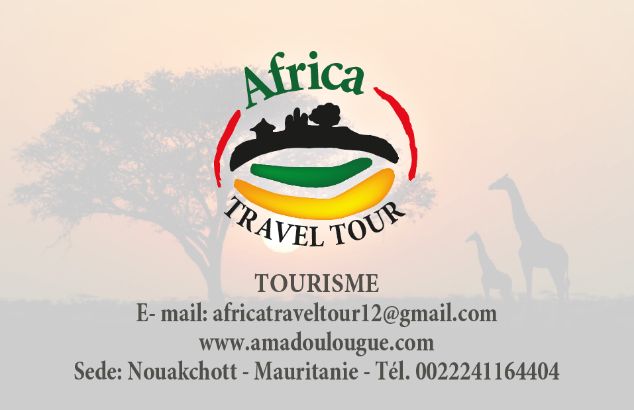 MAURITANIA SUL CAMMELLOPeriodi a richiesta (17 gg/15 notti)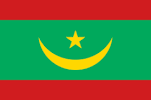 Giorno 1 - Italia - Nouakchott Partenza dall’Italia e arrivo in serata all’aeroporto di Nouakchott. Accoglienza da parte del team di Africatraveltour. Sistemazione in hotel Giorno 2- Nouakchott - ChinguettiPartenza nelle prime ore del mattino per un lungo trasferimento alla volta di Chinguetti.  Visita di una delle “biblioteche delle sabbie” alcune delle quali conservano manoscritti risalenti al Medioevo. Notte in una locandaGiorno 3 - Chinguetti - Ouarane Erg - Oasi di Lagueil - Dune di LemgualegAl mattino presto, incontro con la squadra di cammellieri prima di iniziare il dune cord di erg Ouarane nell'oasi di Lagueïla. Pausa per il picnic prima di proseguire per le dune di Lemgualeg. Sistemazione in campo.Giorno 4 – Le dune di Lemgualeg - Arouitine Plateau – ZargaSi continua a camminare nel cuore dell'erg Lemgualeg sull'altopiano tabulare Arouitine. Sistemazione in campo ai piedi del rilievo di Zarga.Giorni 5 e 6 -  Zarga – Massiccio Lemazine Al mattino, ci porteremo all'incrocio del massiccio Lemazine con il rilievo di Zarga cosparso di dune. Le dune sono enormi, i paesaggi cambiano del tutto.Giorno 7 - Massiccio Lemazine - M'Haireth - Wadi Ichif L'escursione continua nel cuore di paesaggi di straordinaria varietà. Tra le dune e i letti asciutti del fiume, si arriva a M'Haireth, uno dei più grandi palmeti della regione di Adrar dove, dopo pranzo, faremo una piacevole pausa a piedi nell’oasi, sotto le palme da dattero. Poi a piedi raggiungeremo il bivacco nel cuore delle dune di Wadi Ichif. Giorno 8 -  Wadi Ichif - Terjit - Terjit CanyonPasseggiata tra dune e fiumi sabbiosi verso l'oasi paradisiaca di Terjit e la sua sorgente termale, sicuramente una delle più belle dell’Adrar. Breve passeggiata per vedere le stalagmiti e ritorno nel pomeriggio nel canyon di Terjit.Giorno 9 - Terjit Canyon - Bakar Circus - Tezzent CanyonCi dirigeremo verso il Bakar Circus e i suoi paesaggi che evocano quelli del Far West americano. Attraverseremo un tratto di dune a 100 m di altezza fino a Tezzent Canyon.Giorno 10 – Tezzent Canyon - White ValleyGiornata per attraversare la Valle bianca. La nostra carovana di cammelli scivolerà su un oceano di dune che si estende all'infinito con sabbie coralline dai colori cangianti a seconda della luce del sole. I vostri passi impressi nel cuore della sabbia, vi regaleranno un'esperienza indimenticabile del Sahara.Giorno 11 - White Valley - Passo Tifoujar - Agrewa Well - Leguletat Dopo l'oceano delle dune, intraprenderemo una piccola scalata dei rilievi che delimitano il passo Tifoujar e sul promontorio di Agrewa faremo una piacevole sosta picnic. Continueremo a camminare attraverso l'altopiano di Agrewa fino al palmeto di Leguletatt, vicino al quale verrà sistemato il campo.Giorno 12 -  Palmeto di Leguletatt - Erich SaghirCammineremo durante il giorno tra i giardini e i campi degli abitanti del palmeto. Sarà possibile incontrare e fraternizzare con la gente delle oasi. Tranquilla passeggiata per Erich Seghir. Giorno 13 -  Erich Saghir - Erich KabirGiorno di attraversamento tra Erich Saghir e Erich Kabir, la valle verde dove crescono mais, frumento e orzo Giorno 14 -  Erich Kabir - Dune di Amatlich – AzoueiguaEscursioni nel cuore delle dune di Erg Amatlich per raggiungere l'altopiano. I colori del paesaggio variano a seconda dei raggi del sole. Si raggiunge Azoueigua, la più grande duna del paese vicino alla quale verrà installato il bivacco. Giorno 15 -  Azoueigua - Atar Visita al mercato e tempo libero. Notte in ostelloGiorno 16 -  Atar – NouakchottRientro a Nouakchott e trasferimento in aeroporto. Notte in volo.Giorno 17 – Arrivo in Italia La quota comprende: Tutti gli hotels ed i campeggi, tutti i pasti (colazione, pranzo e cena), acqua per tutti i partecipanti e per tutto il tour, tutti gli spostamenti in auto di tipologia conveniente al numero dei partecipanti, le escursioni con i cammelli, la visita ad una “biblioteca delle sabbie” a Cinguetti.La quota non comprende: Il visto, il biglietto aereo A/R, l’assicurazione spese mediche, eventuali mance per le foto e per le spese personali.Obbligatoria la vaccinazione contro la febbre gialla da effettuare almeno dieci giorni prima della partenza.